		UNIVERSIDAD NACIONAL 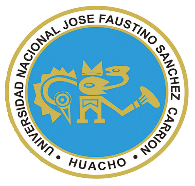 “JOSÉ FAUSTINO SÁNCHEZ CARRIÓN”VICERRECTORADO ACADÉMICOSYLLABUS PARA CLASES VIRTUALES EN LA FIISI - UNJFSCFACULTAD DE INGENIERÍA INDUSTRIAL, SISTEMAS E INFORMÁTICAESCUELA PROFESIONAL DE INGENIERIA INDUSTRIAL DATOS GENERALESSUMILLA Filosofía de la Ciencia y la Tecnología. La Asignatura de Filosofía de la Ciencia por su naturaleza teórico - práctico, se propone orientar los conocimientos a través de un conjunto de experiencias de aprendizaje que utilizando la técnica del Seminario Taller pretende la formación de los estudiantes del IV ciclo de la carrera profesional de Contabilidad y Finanzas; expresada en la formación humanista, sensibilizándolo a través de lecturas apropiadas, consolidación de aprendizajes que direccionen sus conductas orientado a la práctica de valores y ejercitarse en el manejo practico de la investigación basado en el método científico. La Filosofía de la Ciencia es una asignatura que pertenece la formación básica, la cual relaciona a los estudiantes con problemas fundamentales referidos al campo científico. Para cumplir con el propósito de preparar a nuestros alumnos, de la Escuela Profesional de Ingeniería Industrial en la construcción y desarrollo de su perfil profesional, considera los siguientes contenidos temáticos: I. Definiciones de algunas categorías científicas y teóricas relacionadas al objeto de estudio de la Gnoseología o teoría del conocimiento, II.  La Epistemología o conocimiento científico. III.  Análisis de los aportes a la ciencia a partir de los principales representantes de cada momento histórico. La teoría de los paradigmas y los modelos científicos aplicados en el área de la Ingeniería Industrial; IV. La ciencia y su estructura, el problema científico, análisis y deslinde conceptual de términos usados en la investigación científica.CAPACIDADES AL FINALIZAR EL CURSOINDICADORES DE CAPACIDADES AL FINALIZAR EL CURSO	DESARROLLO DE LAS UNIDADES DIDÁCTICAS:MATERIALES EDUCATIVOS Y OTROS RECURSOS DIDÁCTICOSSe utilizarán todos los materiales y recursos requeridos de acuerdo a la naturaleza de los temas programados. Básicamente serán:MEDIOS Y PLATAFORMAS VIRTUALESCasos prácticosPizarra interactivaGoogle MeetRepositorios de datosLibros virtuales Plataforma informáticos con fines educativos Videos Separatas digitales MEDIOS INFORMATICOS:ComputadoraTabletCelularesInternet.EVALUACIÓN: La Evaluación es inherente al proceso de enseñanza aprendizaje y será continua y permanente. Los criterios de evaluación son de conocimiento, de desempeño y de producto.Evidencias de Conocimiento.La Evaluación será a través de pruebas escritas y orales para el análisis y autoevaluación. En cuanto al primer caso, medir la competencia a nivel interpretativo, argumentativo y propositivo, para ello debemos ver como identifica (describe, ejemplifica, relaciona, reconoce, explica, etc.); y la forma en que argumenta (plantea una afirmación, describe las refutaciones en contra de dicha afirmación, expone sus argumentos contra las refutaciones y llega a conclusiones) y la forma en que propone a través de establecer estrategias, valoraciones, generalizaciones, formulación de hipótesis, respuesta a situaciones, etc.En cuanto a la autoevaluación permite que el estudiante reconozca sus debilidades y fortalezas para corregir o mejorar.Las evaluaciones de este nivel serán de respuestas simples y otras con preguntas abiertas para su argumentación.Evidencia de Desempeño.Esta evidencia pone en acción recursos cognitivos, recursos procedimentales y recursos afectivos; todo ello en una integración que evidencia un saber hacer reflexivo; en tanto, se puede verbalizar lo que se hace, fundamentar teóricamente la práctica y evidenciar un pensamiento estratégico, dado en la observación en torno a cómo se actúa en situaciones impredecibles.La evaluación de desempeño se evalúa ponderando como el estudiante se hace investigador aplicando los procedimientos y técnicas en el desarrollo de las clases a través de su asistencia y participación asertiva.Evidencia de Producto.Están implicadas en las finalidades de la competencia, por tanto, no es simplemente la entrega del producto, sino que tiene que ver con el campo de acción y los requerimientos del contexto de aplicación.La evaluación de producto de evidencia en la entrega oportuna de sus trabajos parciales y el trabajo final.Además, se tendrá en cuenta la asistencia como componente del desempeño, el 30% de inasistencia inhabilita el derecho a la evaluación.Siendo el promedio final (PF), el promedio simple de los promedios ponderados de cada módulo (PM1, PM2, PM3, PM4) BIBLIOGRAFÍAFuentes DocumentalesJaspers Karl, (1978).La Filosofía. México - Fondo de cultura económica Bunge Muser Mario, (1999).Vigencia de la Filosofía-Lima. Fondo Editorial UIGV. Reale Gulovanni y Antiserl, Dario, (1995) historia del pensamiento filosófico y científico tomo III. Barcelona - Edit. Herder. Bunge Muser Mario, (1998) Elogio de la Curiosidad. Buenos Aires. Sudamericana S.A. Marias, Julián  (1979) Historia de Ia Filosofía: Madrid, Revista de Occidente.Fuentes BibliográficasBarnett, L. El universo y el doctor Einstein. (1978) México. Fondo de Cultura Económica. Charon Jean. (1979). Cosmología Teorías sobre el universo. Madrid. Ed. Guadarrama S.A. Charles Noel, Martino (1968): El cosmos y la vida. Buenos Aires. Edt. Sudamericana.Mosterin, Jesús (2006): (Crisis de los paradigmas en el siglo XXI. Lima. Talleres gráficos Mercedes Group S.A.C. Asimov, Isaac (1993) El Secreto del Universo. Barcelona, Eds. B. Gadner. La Ciencia: Lo bueno, lo malo y lo feo.Fuentes HemerográficasLeclercq, Jacques. (1986): Las grandes líneas de la filosofía moral. Madrid. Edt. GREDOS. Ortiz Cabanillas, Pedro, (2004): Introducción a una psicología del hombre. Lima. Fondo Editorial UNMSMM. Aranguren, José, (1970) Ética. (Madrid. Edit. Castilla S.A.Huacho 15 de junio de 2020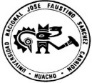 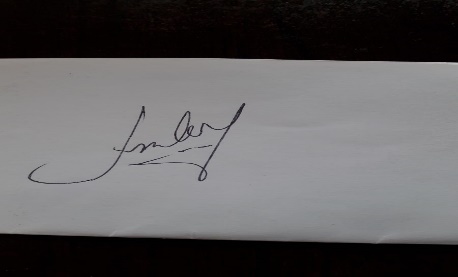 Línea de Carrera-Semestre Académico2020-ICódigo del Curso-Créditos-Horas Semanales Hrs. Totales: 03        Teóricas 1   Practicas 2CicloIXSecciónUApellidos y Nombres del DocenteBlas Flores Heraldo Erasmo Correo Institucionalheraldoblas1@hotmail.com N° De Celular988116552CAPACIDAD DE LA UNIDAD DIDÁCTICANOMBRE DE LA UNIDAD DIDÁCTICASEMANASUNIDAD IDefiniciones de algunas categorías científicas y teóricas relacionadas al objeto de estudio de la Gnoseología o teoría del conocimiento.ORIGEN Y MISION DE LA FILOSOFÍA1-4UNIDADIILa Epistemología o conocimiento científico.PROBLEMA COSMOLOGICO5-8UNIDADIIIAnálisis de los aportes a la ciencia a partir de los principales representantes de cada momento histórico.  La teoría de los paradigmas y los modelos científicos aplicados en el área de la Ingeniería  Industrial.EL PROBLEMA DEL HOMBRE Y LA HISTORIA9-12UNIDADIVLa ciencia y su estructura, el problema científico, análisis y deslinde conceptual de términos usados en la investigación científica.EL PROBLEMA DE LA CIENCIA Y TECNOLOGIA EN LA ERA DEL CONOCIMIENTO Y LA GLOBALIZACIÓN13-16N°INDICADORES DE CAPACIDAD AL FINALIZAR EL CURSO1Compara los diversos conceptos, tomando como base el origen de la filosofía.2Analiza la evolución de los pensamientos en el ser humano.3Distingue los pensamientos de Platón, Aristóteles, Descartes y Locke.4Discute la vigencia de la filosofía en un quehacer humano.5Identifica 3 principales concepciones del sistema cosmológico.6Identifica 4 diferencias entre los sistemas geocéntricos y heliocéntricos.7Analiza la teoría de la gravitación universal y saca sus propias conclusiones.8Explica las teorías de expansión del universo.9Analiza la evolución biológica del ser humano y basado en Ia teoría.10Discute la importancia del medio natural, social, y cultural para el desarrollo humano11Analiza el problema mente-cerebro y lo relaciona con el efecto moral.12Discute sobre los actos de moral buenos y malos de la persona.13Discute sobre Ia teoría del conocimiento en base a la definición de Bunge.14Discute sobre la importancia de la ciencia y Ia tecnología en la vida humana.15Distingue Ia tecnología como medio de avance tecnológico a favor y en contra del ser humano.16Analiza los valores éticos en Ia ciencia y tecnología al servicio de la sociedad.UNIDAD DIDÁCTICA I:CAPACIDAD DE LA UNIDAD DIDÁCTICA I: CAPACIDAD DE LA UNIDAD DIDÁCTICA I: CAPACIDAD DE LA UNIDAD DIDÁCTICA I: CAPACIDAD DE LA UNIDAD DIDÁCTICA I: CAPACIDAD DE LA UNIDAD DIDÁCTICA I: CAPACIDAD DE LA UNIDAD DIDÁCTICA I: CAPACIDAD DE LA UNIDAD DIDÁCTICA I: CAPACIDAD DE LA UNIDAD DIDÁCTICA I: UNIDAD DIDÁCTICA I:SEMANACONTENIDOS CONTENIDOS CONTENIDOS CONTENIDOS ESTRATEGIAS DE LA ENSEÑANZA VIRTUALESTRATEGIAS DE LA ENSEÑANZA VIRTUALINDICADORES DE LOGRO DE LA CAPACIDAD UNIDAD DIDÁCTICA I:SEMANACONCEPTUALPROCEDIMENTALPROCEDIMENTALACTITUDINALESTRATEGIAS DE LA ENSEÑANZA VIRTUALESTRATEGIAS DE LA ENSEÑANZA VIRTUALINDICADORES DE LOGRO DE LA CAPACIDAD UNIDAD DIDÁCTICA I:1234Marco conceptual de la filosofía. Origen y comienzo Jaspers.Evolución del pensamiento: teológico, metafísico y científico.La misión de la filosofía: Platón, Aristóteles, Descartes y Locke Vigencia de la Filosofía -Analizan el concepto de filosofía que proponen Ortega, Gasset y Hegel -Precisa el origen y comienzo de la filosofía como disciplina-Establece las diferencias entre el pensamiento teológico, metafísico y científico -Explica porque la filosofía tiene vigencia en la actualidad -Analizan el concepto de filosofía que proponen Ortega, Gasset y Hegel -Precisa el origen y comienzo de la filosofía como disciplina-Establece las diferencias entre el pensamiento teológico, metafísico y científico -Explica porque la filosofía tiene vigencia en la actualidad Justifica el comienzo de la filosofía en Grecia. Valora la diferencia que hace Comte acerca de la evolución del pensamientoComprende y justifica la misión de la filosofía Acepta la vigencia de la filosofía como un quehacer humano. Expositiva (Docente/Alumno)Uso del Google MeetDebate dirigido (Discusiones)Foros, ChatLecturasUso de repositorios digitalesLluvia de ideas (Saberes previos)Foros, ChatExpositiva (Docente/Alumno)Uso del Google MeetDebate dirigido (Discusiones)Foros, ChatLecturasUso de repositorios digitalesLluvia de ideas (Saberes previos)Foros, Chat-Compara los diversos conceptos, tomando como bases el origen de la filosofía -Analiza la evolución de los pensamientos -Distingue los pensamientos de Platón, Aristóteles, Descartes y Locke. -Discute la vigencia de la filosofía en un quehacer humano. UNIDAD DIDÁCTICA I:1234EVALUACIÓN DE LA UNIDAD DIDÁCTICAEVALUACIÓN DE LA UNIDAD DIDÁCTICAEVALUACIÓN DE LA UNIDAD DIDÁCTICAEVALUACIÓN DE LA UNIDAD DIDÁCTICAEVALUACIÓN DE LA UNIDAD DIDÁCTICAEVALUACIÓN DE LA UNIDAD DIDÁCTICAEVALUACIÓN DE LA UNIDAD DIDÁCTICAUNIDAD DIDÁCTICA I:1234EVIDENCIA DE CONOCIMIENTOSEVIDENCIA DE CONOCIMIENTOSEVIDENCIA DE PRODUCTOEVIDENCIA DE PRODUCTOEVIDENCIA DE PRODUCTOEVIDENCIA DE DESEMPEÑOEVIDENCIA DE DESEMPEÑOUNIDAD DIDÁCTICA I:1234Estudios de CasosEstudios de CasosTrabajos individuales y/o grupalesTrabajos individuales y/o grupalesTrabajos individuales y/o grupalesComportamiento en clase virtual y chatComportamiento en clase virtual y chatUNIDAD DIDÁCTICA II:CAPACIDAD DE LA UNIDAD DIDÁCTICA II: CAPACIDAD DE LA UNIDAD DIDÁCTICA II: CAPACIDAD DE LA UNIDAD DIDÁCTICA II: CAPACIDAD DE LA UNIDAD DIDÁCTICA II: CAPACIDAD DE LA UNIDAD DIDÁCTICA II: CAPACIDAD DE LA UNIDAD DIDÁCTICA II: CAPACIDAD DE LA UNIDAD DIDÁCTICA II: CAPACIDAD DE LA UNIDAD DIDÁCTICA II: UNIDAD DIDÁCTICA II:SEMANACONTENIDOS CONTENIDOS CONTENIDOS CONTENIDOS ESTRATEGIAS DE LA ENSEÑANZA VIRTUALESTRATEGIAS DE LA ENSEÑANZA VIRTUALINDICADORES DE LOGRO DE LA CAPACIDAD UNIDAD DIDÁCTICA II:SEMANACONCEPTUALPROCEDIMENTALPROCEDIMENTALACTITUDINALESTRATEGIAS DE LA ENSEÑANZA VIRTUALESTRATEGIAS DE LA ENSEÑANZA VIRTUALINDICADORES DE LOGRO DE LA CAPACIDAD UNIDAD DIDÁCTICA II:1234Principales concepciones griegas del universo Teorías geocéntricas y heliocéntricas: Tolomeo, Copérnico y Kepler Teoría de la gravitación universal y teoría de la relatividad Newton y EinsteinPrincipales teorías cosmológicas contemporáneas Grafica las cosmología griegas Establece diferencias entre los sistemas geocéntrico y heliocéntricoDistingue la cosmología copernicana y Kepleriana Explica la concepción mecanicista de Newton y la relativista de Einstein y compara las teorías cosmológicas de expansión del universo Grafica las cosmología griegas Establece diferencias entre los sistemas geocéntrico y heliocéntricoDistingue la cosmología copernicana y Kepleriana Explica la concepción mecanicista de Newton y la relativista de Einstein y compara las teorías cosmológicas de expansión del universo Valora culturalmente los sistemas cosmológicos aristotélicos-tolemaico y copernicanoResalta la vigencia del sistema heliocéntrico Kepleriano Amerita las explicaciones mecanicista y relativista del universo Comprende y acepta las Teorías de la expansión del Universo. Expositiva (Docente/Alumno)Uso del Google MeetDebate dirigido (Discusiones)Foros, ChatLecturasUso de repositorios digitalesLluvia de ideas (Saberes previos)Foros, ChatExpositiva (Docente/Alumno)Uso del Google MeetDebate dirigido (Discusiones)Foros, ChatLecturasUso de repositorios digitalesLluvia de ideas (Saberes previos)Foros, ChatIdentifica 3 principales concepciones del sistema cosmológico Identifica 4 diferencias entre los sistemas geocéntricos y heliocéntricos Analiza la teoría de la gravitación universal y saca sus propias conclusiones Explica las teorías de expansión del universo UNIDAD DIDÁCTICA II:1234EVALUACIÓN DE LA UNIDAD DIDÁCTICAEVALUACIÓN DE LA UNIDAD DIDÁCTICAEVALUACIÓN DE LA UNIDAD DIDÁCTICAEVALUACIÓN DE LA UNIDAD DIDÁCTICAEVALUACIÓN DE LA UNIDAD DIDÁCTICAEVALUACIÓN DE LA UNIDAD DIDÁCTICAEVALUACIÓN DE LA UNIDAD DIDÁCTICAUNIDAD DIDÁCTICA II:1234EVIDENCIA DE CONOCIMIENTOSEVIDENCIA DE CONOCIMIENTOSEVIDENCIA DE PRODUCTOEVIDENCIA DE PRODUCTOEVIDENCIA DE PRODUCTOEVIDENCIA DE DESEMPEÑOEVIDENCIA DE DESEMPEÑOUNIDAD DIDÁCTICA II:1234Estudios de CasosEstudios de CasosTrabajos individuales y/o grupalesTrabajos individuales y/o grupalesTrabajos individuales y/o grupalesComportamiento en clase virtual y chatComportamiento en clase virtual y chatUNIDAD DIDÁCTICA III:CAPACIDAD DE LA UNIDAD DIDÁCTICA III: CAPACIDAD DE LA UNIDAD DIDÁCTICA III: CAPACIDAD DE LA UNIDAD DIDÁCTICA III: CAPACIDAD DE LA UNIDAD DIDÁCTICA III: CAPACIDAD DE LA UNIDAD DIDÁCTICA III: CAPACIDAD DE LA UNIDAD DIDÁCTICA III: CAPACIDAD DE LA UNIDAD DIDÁCTICA III: CAPACIDAD DE LA UNIDAD DIDÁCTICA III: UNIDAD DIDÁCTICA III:SEMANACONTENIDOS CONTENIDOS CONTENIDOS CONTENIDOS ESTRATEGIAS DE LA ENSEÑANZA VIRTUALESTRATEGIAS DE LA ENSEÑANZA VIRTUALINDICADORES DE LOGRO DE LA CAPACIDAD UNIDAD DIDÁCTICA III:SEMANACONCEPTUALPROCEDIMENTALPROCEDIMENTALACTITUDINALESTRATEGIAS DE LA ENSEÑANZA VIRTUALESTRATEGIAS DE LA ENSEÑANZA VIRTUALINDICADORES DE LOGRO DE LA CAPACIDAD UNIDAD DIDÁCTICA III:1234Evolución genética y cinética del ser humano.Propiedades esenciales de los seres vivos El problema mente - cerebro Naturaleza moral del hombre y los actos morales. Responsabilidad profesional estomatólogo -Aclara el proceso de evolución del hombre.-Desarrolla los rasgos esenciales del sistema vivo humano -Dilucida el problema mente cerebro en el ser humano -Explica su naturaleza moral y su responsabilidad profesional de Ia salud dentro de Ia sociedad -Aclara el proceso de evolución del hombre.-Desarrolla los rasgos esenciales del sistema vivo humano -Dilucida el problema mente cerebro en el ser humano -Explica su naturaleza moral y su responsabilidad profesional de Ia salud dentro de Ia sociedad Admite la teoría de la evolución biológica del ser humano.Valora la importancia del medio natural, social y cultural para el desarrollo humano. Acepta que Ia moral es parte de Ia naturaleza humana Entiende que la responsabilidad social compromete a todos los profesionales Expositiva (Docente/Alumno)Uso del Google MeetDebate dirigido (Discusiones)Foros, ChatLecturasUso de repositorios digitalesLluvia de ideas (Saberes previos)Foros, ChatExpositiva (Docente/Alumno)Uso del Google MeetDebate dirigido (Discusiones)Foros, ChatLecturasUso de repositorios digitalesLluvia de ideas (Saberes previos)Foros, ChatAnaliza Ia evolución biológica del ser humano y basado en Ia teorías.Discute la importancia del medio natural, social, y cultural para el desarrollo humano Analiza el problema mente-cerebro y lo relaciona con el efecto moral. Discute sobre los actos de moral buenos y malos de Ia persona. UNIDAD DIDÁCTICA III:1234EVALUACIÓN DE LA UNIDAD DIDÁCTICAEVALUACIÓN DE LA UNIDAD DIDÁCTICAEVALUACIÓN DE LA UNIDAD DIDÁCTICAEVALUACIÓN DE LA UNIDAD DIDÁCTICAEVALUACIÓN DE LA UNIDAD DIDÁCTICAEVALUACIÓN DE LA UNIDAD DIDÁCTICAEVALUACIÓN DE LA UNIDAD DIDÁCTICAUNIDAD DIDÁCTICA III:1234EVIDENCIA DE CONOCIMIENTOSEVIDENCIA DE CONOCIMIENTOSEVIDENCIA DE PRODUCTOEVIDENCIA DE PRODUCTOEVIDENCIA DE PRODUCTOEVIDENCIA DE DESEMPEÑOEVIDENCIA DE DESEMPEÑOUNIDAD DIDÁCTICA III:1234Estudios de CasosEstudios de CasosTrabajos individuales y/o grupalesTrabajos individuales y/o grupalesTrabajos individuales y/o grupalesComportamiento en clase virtual y chatComportamiento en clase virtual y chatUNIDAD DIDÁCTICA IV:CAPACIDAD DE LA UNIDAD DIDÁCTICA IV: CAPACIDAD DE LA UNIDAD DIDÁCTICA IV: CAPACIDAD DE LA UNIDAD DIDÁCTICA IV: CAPACIDAD DE LA UNIDAD DIDÁCTICA IV: CAPACIDAD DE LA UNIDAD DIDÁCTICA IV: CAPACIDAD DE LA UNIDAD DIDÁCTICA IV: CAPACIDAD DE LA UNIDAD DIDÁCTICA IV: CAPACIDAD DE LA UNIDAD DIDÁCTICA IV: UNIDAD DIDÁCTICA IV:SEMANACONTENIDOS CONTENIDOS CONTENIDOS CONTENIDOS ESTRATEGIAS DE LA ENSEÑANZA VIRTUALESTRATEGIAS DE LA ENSEÑANZA VIRTUALINDICADORES DE LOGRO DE LA CAPACIDAD UNIDAD DIDÁCTICA IV:SEMANACONCEPTUALPROCEDIMENTALPROCEDIMENTALACTITUDINALESTRATEGIAS DE LA ENSEÑANZA VIRTUALESTRATEGIAS DE LA ENSEÑANZA VIRTUALINDICADORES DE LOGRO DE LA CAPACIDAD UNIDAD DIDÁCTICA IV:1234La teoría del conocimientoLa ciencia: dominio fines y su progresoLa tecnología: domingo, fines y su desarrollo.La interdisciplinariedad científica. La ciencia y Ia tecnología para el desarrollo de los pueblos con valores - éticos y responsabilidad social. Explica cómo define Bunge a Ia ciencia particularAclara los propósitos que persiguen la ciencia y la tecnología.Desarrolla los indicadores del avance científico y tecnológico.Explica porque Ia investigación científica es interdisciplinaria. Expone una ciencia y tecnología con valor éticos Explica cómo define Bunge a Ia ciencia particularAclara los propósitos que persiguen la ciencia y la tecnología.Desarrolla los indicadores del avance científico y tecnológico.Explica porque Ia investigación científica es interdisciplinaria. Expone una ciencia y tecnología con valor éticosComparte Ia definición de ciencia de Mario BungeValora Ia importancia de Ia ciencia y Ia tecnología para desarrollo de la humanidad.Entiende la interdisciplinariedad científicaAmerita los valores éticos en la ciencia y la tecnología al servicio de la sociedad.Expositiva (Docente/Alumno)Uso del Google MeetDebate dirigido (Discusiones)Foros, ChatLecturasUso de repositorios digitalesLluvia de ideas (Saberes previos)Foros, ChatExpositiva (Docente/Alumno)Uso del Google MeetDebate dirigido (Discusiones)Foros, ChatLecturasUso de repositorios digitalesLluvia de ideas (Saberes previos)Foros, ChatDiscute sobre Ia teoría del conocimiento en base a Ia definición de Bunge.Discute sobre la importancia de la ciencia y la tecnología en  la vida humana.Distingue la tecnología como medio de avance tecnológico a favor y en contra del ser humano.Analiza valores éticos en la ciencia y tecnología al servicio de la sociedad.UNIDAD DIDÁCTICA IV:1234EVALUACIÓN DE LA UNIDAD DIDÁCTICAEVALUACIÓN DE LA UNIDAD DIDÁCTICAEVALUACIÓN DE LA UNIDAD DIDÁCTICAEVALUACIÓN DE LA UNIDAD DIDÁCTICAEVALUACIÓN DE LA UNIDAD DIDÁCTICAEVALUACIÓN DE LA UNIDAD DIDÁCTICAEVALUACIÓN DE LA UNIDAD DIDÁCTICAUNIDAD DIDÁCTICA IV:1234EVIDENCIA DE CONOCIMIENTOSEVIDENCIA DE CONOCIMIENTOSEVIDENCIA DE PRODUCTOEVIDENCIA DE PRODUCTOEVIDENCIA DE PRODUCTOEVIDENCIA DE DESEMPEÑOEVIDENCIA DE DESEMPEÑOUNIDAD DIDÁCTICA IV:1234Estudios de CasosEstudios de CasosTrabajos individuales y/o grupalesTrabajos individuales y/o grupalesTrabajos individuales y/o grupalesComportamiento en clase virtual y chatComportamiento en clase virtual y chatVARIABLESPONDERACIONESUNIDADES DIDÁCTICAS DENOMINADAS MÓDULOSEvaluación de Conocimiento30 %El ciclo académico comprende 4Evaluación de Producto35%El ciclo académico comprende 4Evaluación de Desempeño35 %El ciclo académico comprende 4